ЧЕРКАСЬКА ОБЛАСНА РАДАГОЛОВАР О З П О Р Я Д Ж Е Н Н Я03.12.2020                                                                                        № 476-рПро нагородження Почесноюграмотою Черкаської обласної радиВідповідно до статті 56 Закону України «Про місцеве самоврядування
в Україні», рішення обласної ради від 25.03.2016 № 4-32/VІІ «Про Почесну грамоту Черкаської обласної ради» (зі змінами):1. Нагородити Почесною грамотою Черкаської обласної ради:за активну волонтерську діяльність, участь у реалізації важливих соціальних програм, сприяння зміцненню патріотичного духу в суспільстві, допомогу військовим у зоні АТО/ООС, сім’ям загиблих захисників України
та з нагоди Міжнародного дня волонтера:2. Контроль за виконанням розпорядження покласти на керівника секретаріату обласної ради ПАНІЩЕВА Б.Є. та організаційний відділ виконавчого апарату обласної ради.Перший заступник голови	В. ТАРАСЕНКОМАКОГІНАВасиля Романовича–капелана Черкаської єпархії Православної Церкви України, волонтера;МИГАЛЯІгоря Васильовича–капелана Черкаської єпархії Православної Церкви України, волонтера;ПРОТОІЄРЕЯІгоря Ярославського–настоятеля Храму «Миколая Чудотворця»
м. Черкаси;ШПУНТААндрія Петровича–благочинного Черкаського району Православної Церкви України, волонтера;ШТОКАЛАВолодимира Ігоровича–капелана Черкаської єпархії Православної Церкви України, волонтера;ЯКИМЕНКАВасиля Васильовича–голову громадської організації «Спілка учасників АТО Жашківщини», співголову Центру допомоги учасникам АТО
в Жашківському районі, волонтера.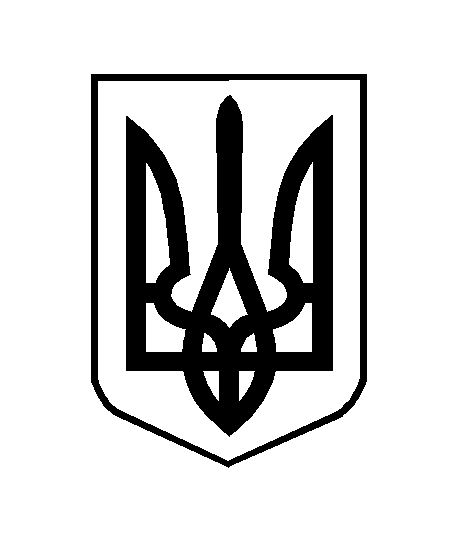 